2.0Nositelé majetkových autorských práv k následujícímu autorskému dílu v následujících oborech autorské tvorby:jméno autora - obor autorské tvorby:Sergej Prokoljev - autor opery (15 %, minimálně však 1.000,-GBP netto)(na jedné straně; dále jen „Nositelé práv")zastoupen na základě smlouvy se zahraniční agenturou Boosey and Hawkes, GBDILIA, divadelní, literární, audiovizuální agentura, z. s.se sídlem Krátkého 1, 190 03 Praha 9spolek zapsaný u Městského soudu v Praze, oddíl L, vložka 7695 IČ: 65401875, DIČ: CZ65401875aobchodní firma / obchodní jméno: Národní divadlo, umělecký soubor Opery sídlo: Ostrovní 1, 112 30 Praha 1 IČ: 00023337, CZ00023337jejímž jménem jedná: prof. MgA. Jan Burian, ředitel divadla (na druhé straně; dále jen „Provozovatel")článek I.Smluvní strany uzavřely dne 29.11.2018 licenční smlouvu č. 818/18/D/Ma k živému divadelnímu provozování díla: Sergej Prokofjev: LÁSKA KE TŘEM POMERANČŮM(dálejen „Smlouva")článek II.Smluvní strany se dohodly, že se mění rozsah poskytnuté licence stanovený v čl.II odst.2.1. smlouvy, a to následovně: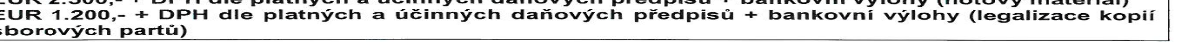 □ Mění se časový rozsah licence. Původní doba licence se prodlužuje, a to následovně;od 1.9.2019	do 30.6.2020článek III.Ostatní ustanovení Smlouvy zůstávají tímto dodatkem nedotčena.článek IV.Tento dodatek nabývá platnosti a účinnosti dnem podpisu oběma smluvními stranami.Tento dodatek se vyhotovuje ve dvou stejnopisech splatností originálu, z nichž každá ze smluvních stran obdrží po jednom vyhotovení.Provozovatel                                                                                                                      Dilia77/19/D/Ma77/19/D/Ma77/19/D/MaDODATEK č. 1 KE SMLOUVĚ č. 818/18/D/MaQDíliAaajDíliAaaj